Zápis číslo 1/2016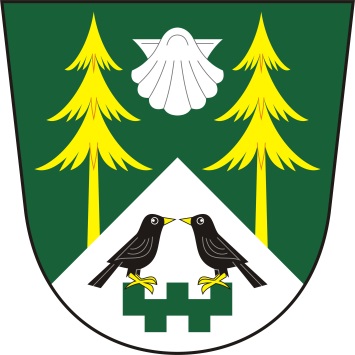 ze zasedání zastupitelstva obce MezilesíObec MezilesíMezilesí 14395 01 PacovProhlášení o řádném svolání ZO Mezilesí:Starostka Jana Holadová prohlásila, že zasedání bylo řádně svoláno z hlediska potřeby řešení následujících bodů jednání dle navrhovaného programu.Prohlášení o usnášení schopnosti:Starostka shledala, že zastupitelstvo je usnášení schopné.Seznámení s návrhem programu:Starostka seznámila obecní zastupitelstvo s návrhem programu, vyzvala k připomínkám a doplnění programu. Program byl jednohlasně schválen všemi přítomnými členy zastupitelstva takto:Návrh programuUpravení plochy na kontejner bioodpaduProjednání opravy hlavního kříže na hřbitově v MezilesíProjednávání cen poplatků za vodné, stočné a odpadProjednávání oslav 80. Výročí založení hasičského sboru obce MezilesíProjednávání akce „ Čistá Vysočina“Žádost o příspěvek pro Centrum sociálních služeb LukavecZměna termínu oslavy MDŽ 2016RůznéJednání dle schváleného programu zasedáníad. 1. Upravení plochy stání na kontejner bioodpadu          Starostka obce předložila návrh, na zpevnění plochy betonovými panely, pod kontejner bioodpadu.Usnesení č. 1/16 -zastupitelstvo obce Mezilesí souhlasí se zpevněním plochy pomocí betonových panelůad. 2. Projednání opravy hlavního kříže na hřbitově         Starostka obce předložila návrh na opravu hlavního kříže na hřbitově v Mezilesí.Usnesení č. 2/16         - zastupitelstvo obce schvaluje opravu hlavního kříže na hřbitově v Mezilesíad. 3. Projednávání cen poplatků za vodné, stočné a odpad         Starostka obce předložila návrh na projednání cen poplatků za vodné, stočné a odpad.Usnesení č. 3/16 -zastupitelstvo obce Mezilesí schválilo, že se ceny poplatků nebudou zvyšovatad. 4. Projednávání oslav 80. výročí založení hasičského sboru obce Mezilesí         Zástupci hasičů obce Mezilesí předložili návrh na uspořádání oslav 80. výročí založení hasičského sboru obce Mezilesí, které se budou konat 4.6.2016 v obci Mezilesí.Usnesení č. 4/16         - zastupitelstvo obce schvaluje uspořádání oslav 80.výročí založení hasičského sboru obce Mezilesíad. 5. Projednávání akce „ Čistá Vysočina“         Starostka obce předložila návrh na uspořádání akce „ Čistá Vysočina“. Datum akce byl navržen na 16.4.2016.         - zastupitelstvo obce souhlasí s uspořádáním akce „ Čistá Vysočina“.ad. 6. Žádost o příspěvek pro Centrum sociálních služeb Lukavec         Starostka obce předložila zastupitelstvu žádost Centra sociálních služeb Lukavec o finanční příspěvek.Usnesení č. 5/16         - zastupitelstvo obce schvaluje žádost o finanční  příspěvek, který bude odeslán ve výši 3 000,- Kč ad. 7. Změna termínu oslavy Mezinárodního dne žen 2016         Starostka obce  předložila návrh na změnu termínu oslavy MDŽ 2016.Usnesení č. 32/15 -zastupitelstvo obce Mezilesí souhlasí s uspořádáním oslavy MDŽ 2016 dne 5.3.2016 v klubovně dobrovolných hasičůad. 8. Různé                 příští zasedání ZO se bude konat 26.2.2016 v 18,00 hod          místo plánované porady – kancelář OU v MezilesíZapsal:	Denisa HoladováOvěřovatelé zápisu:		Václav Adamovský				Iva SlámováZápis schválila:		Jana HoladováVyvěšeno dne: 22. ledna 2016                       Sejmuto dne:Datum konání:22.1.2016Čas konání:18,00 hodin – 20,00 hodinPřítomni:Jana Holadová, Ivana Slámová, Václav Adamovský, Stanislav Prokop, Jiří Koubík, Bc. Pavel LhotkaJana Holadová, Ivana Slámová, Václav Adamovský, Stanislav Prokop, Jiří Koubík, Bc. Pavel LhotkaOmluveni:Květa VaněčkováKvěta VaněčkováHosté:Denisa Holadová, Miroslav AmchaDenisa Holadová, Miroslav AmchaOvěřovatelé zápisu:Ověřovatelé zápisu:Václav Adamovský, Ivana SlámováVýsledek hlasováníPro: 6Proti: 0Zdržel se: 0Výsledek hlasováníPro: 6Proti: 0Zdržel se: 0Výsledek hlasováníPro: 6Proti: 0Zdržel se: 0Výsledek hlasováníPro: 6Proti: 0Zdržel se: 0Výsledek hlasováníPro: 6Proti: 0Zdržel se: 0Výsledek hlasováníPro: 6Proti: 1Zdržel se: 0Výsledek hlasováníPro: 6Proti: 0Zdržel se: 0Výsledek hlasováníPro: 6Proti: 0Zdržel se: 0Výsledek hlasováníPro: 6Proti: 0Zdržel se: 0